Балабақшаның атауы  «№ 52 арнайы балабақша»Аты-жөні  Абзали Раушан Лауазымы  тәрбиешіЖұмыс өтілі 13Категориясы 2Бөлім,білім беру саласы Комуникация, Сауат ашуТақырыбы  А дыбысы мен әрпіЖас шамасы  Психикалық артта қалу «Балапан»  ортанғы тобБілім беру саласы: «Қатынас»Білім бөлімі: «Тіл дамыту»Тақырыбы: А дыбысы мен әрпіМақсаты:Адыбысы мен әрпін тану.Түзету-оқыту міндеті: Жаңа технологияларды қолдана отырып, Аа дыбысы мен әрпін таныту,сол арқылы берілген сөздерді тануға дағдыландыру;Түзету-дамыту міндеті: Аа дыбысына қатысты жаңа сөздерді оқыту арқылы оқушылардың білімі мен тілін, ой-өрісін дамыту.Ауызекі сөйлеуді дамыту, көріп қабылдауды, зейіндерін дамыту.Жалпы, ұсақ моторикаларын дамыту.Түзету-тәрбие міндеті: Сабаққа қатысуға деген қызығушылық тәрбиелеу. Құстарға қамқорлық көрсетуді  тәрбиелеу.Блингвальді әдіс: Алма-яблоко, алмұрт-груша, анар-гранатҚұрал: суреттер, сұлбалар, қарындаштар, санамақ таяқшалар, майшам.Күтетін нәтиже:Орындайды: Аа дыбысы мен әрпін таниды.Сөз қорына жаңа сөздер еңгізіп, оларды қолданады.   Түсінеді:* Дыбыстарды ажыратуды, жеке орындауды.Істеу білу керек: *Сұрақтарға жауап қайтару.*Қимылдарды әуенге сәйкес орындау.* Сипаттау машықтары.Әрекеттің кезеңдеріТәрбиешінің әрекетіБалалардың іс-әрекетіҰйымдастырушылық- ізденушілікШаттық шеңбері.
Балалар шеңбер жасап тұрады.
Тәрбиеші: Шуақ шаша
Алтын таңда,
Мөлдір таза ауада
Табиғатта бәрі оянды,
Оян сенде, бар бала.Артикуляциялық жаттығу.- Балалар алдарында тосын сый жатыр, ашып қарап көріңдер, не бар екен.-Тәтті таяқшалар бар.Сол таяқшалармен біз тілімізгежаттығу жасаймыз. 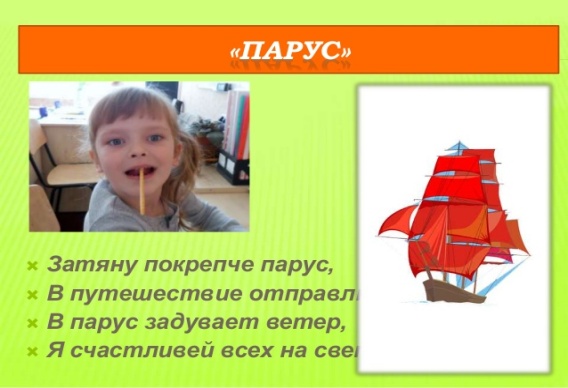 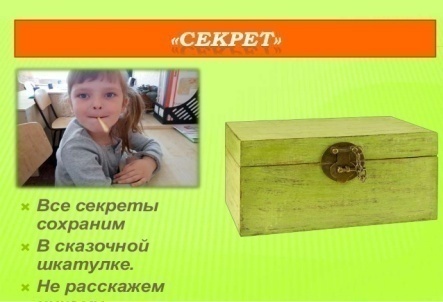 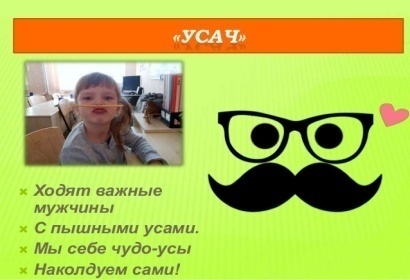 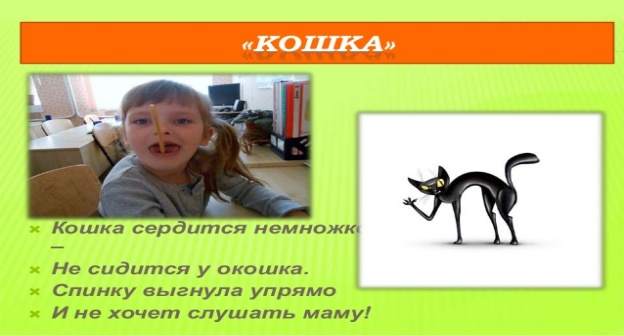 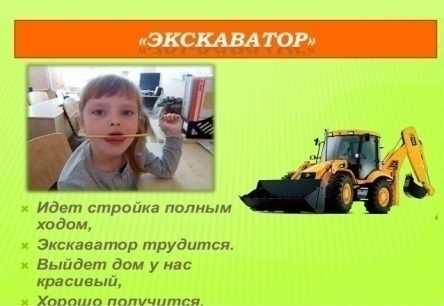 -Балалар балажылағанда қалай жылайды?-Ааааааа- Қандай дыбысты айтады?-Тақтада А дыбысының таңбасы. Бүгін біз А дыбысы мен әрпімен танысамыз.А дыбысына арналған жаңылтпаш айтып көрейк:Ағабай  ағасынАғатай ағасынАға деп бағаларАғаның бағасынӨздерінің аттарын айтады.Суретке қарап  қимылдарды орындайды..Балалар  дауысын ақырын- қатты шығарып А дыбысын қайталайды.Барлығы бірге қайталап айтады.Сергіту сәті « Құстар қанат қағады»Құстар ұшып барады,Көкте қанат қағады.Барлық құстар қосылып,Шиқ-шиқ-деп, әнсалады.-Саусақ гимнастикасын орындау.-Балалар А дыбысына басталатын жемістерді айтып беріңдерші.- Балалар, таяқшалардан А дыбысын құрастырыңдар.Қарындашпен қол уқалауын жасаймыз,Суреттегі А дыбысы бар суретті атаңдар.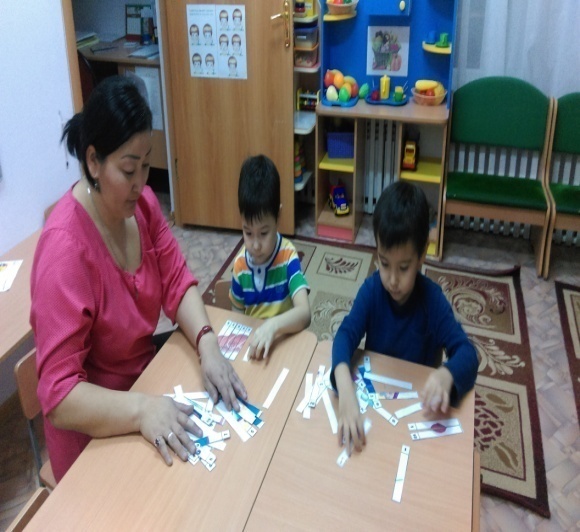 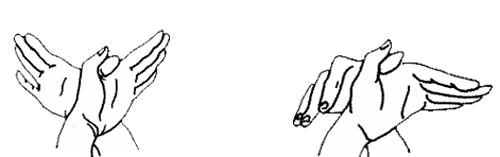 Алма,алмұрт,анар.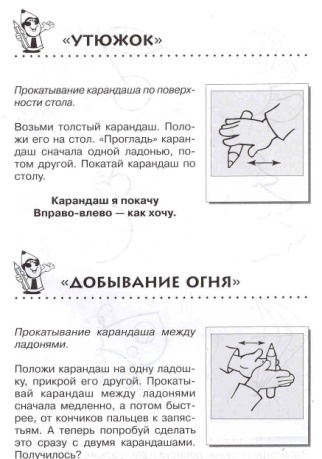 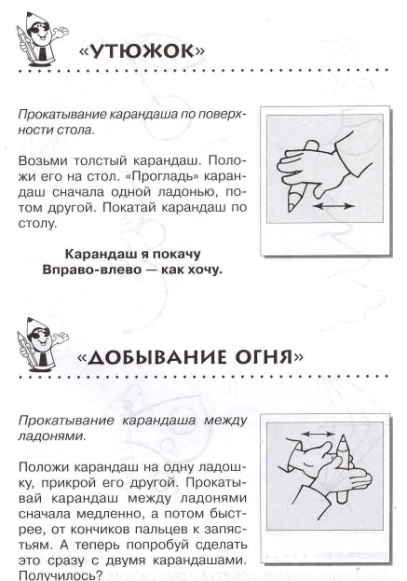 Суреттегі дыбыстарды тауып атауын айтты.Рефлексивті-түзетуСабақта не істеген ұнады?«Қауырсын» рефлексиясын өткізеді. «Өз көңіл –күйіңді сал»
Рахмет айтып сіздерге, күлкімізді сыйлайық.
Көріскенше күн жақсы, аман-есен болайық!Сұрақтарға жауап береді.